СУМСЬКА МІСЬКА РАДАVIII СКЛИКАННЯ ____ СЕСІЯРІШЕННЯЗ метою забезпечення належних житлових умов осіб з інвалідністю, які пересуваються на кріслах колісних, на реалізацію заходів, передбачених Цільовою програмою соціальної підтримки осіб з інвалідністю, які пересуваються на кріслах колісних, на 2021-2023 роки, затвердженою рішенням Сумської міської ради від 21.10.2020 № 7557-МР, відповідно до рішення Сумської міської ради від 24.12.2020 № 62-МР «Про бюджет Сумської міської територіальної громади на 2021 рік», Положення про умови та порядок надання цільової грошової компенсації для набуття/заміни особами з інвалідністю, які пересуваються на кріслах колісних, житла, до якого може бути чи вже забезпечений безперешкодний доступ, затвердженого рішенням Виконавчого комітету Сумської міської ради від 29.01.2021 № 7, ураховуючи рішення комісії з розгляду питань по визначенню прав осіб з інвалідністю, які пересуваються на кріслах колісних, на отримання ними цільової грошової компенсації для набуття/заміни ними житла, до якого може бути чи вже забезпечено безперешкодний доступ (протокол від 24.06.2021 № 1), керуючись статтею 25 Закону України «Про місцеве самоврядування в Україні», Сумська міська радаВИРІШИЛА:1. Надати у 2021 році одноразову цільову грошову компенсацію у розмірі 150 000 (сто п’ятдесят тисяч) гривень (на одну особу) особам з інвалідністю, які пересуваються на кріслах колісних, для набуття/заміни ними житла, до якого може бути чи вже забезпечений безперешкодний доступ, а саме:1.1. Лапіну Максиму Олександровичу (реєстраційний номер облікової картки платника податків – хххххххххх), дата народження: хх.хх.хххх, адреса місця реєстрації та фактичного проживання: м. Суми, вул. ххххххххххххххх, буд. х, кв. х;1.2. Вербицькому Віталію Дмитровичу (реєстраційний номер облікової картки платника податків - хххххххххх), дата народження: хх.хх.хххх, адреса місця реєстрації та фактичного проживання: м. Суми, вул. хххххххххх, буд. х, кв. х.2. У випадку неможливості скористатися своїм правом особами, вказаними у підпунктах 1.1, 1.2 пункту 1 рішення, або відсутності у них потреби в отриманні грошової компенсації у сумі, що є граничною (в тому числі, через власну відмову від отримання/виплати грошової компенсації, смерті особи з інвалідністю до моменту реалізації свого права, економію, що стала наслідком обставин, які зазначені у абзацах 2, 3 пункту 1.5 Положення про умови та порядок надання цільової грошової компенсації для набуття/заміни особами з інвалідністю, які пересуваються на кріслах колісних, житла, до якого може бути чи вже забезпечений безперешкодний доступ, затвердженого рішенням Виконавчого комітету Сумської міської ради від 29.01.2021 № 7), надати у порядку черговості цільову грошову компенсацію у розмірі 150 000 (сто п’ятдесят тисяч) гривень (на одну особу) особам з інвалідністю, які пересуваються на кріслах колісних, для набуття/заміни ними житла, до якого може бути чи вже забезпечений безперешкодний доступ, а саме:2.1. Луценку Руслану Ахмедовичу (реєстраційний номер облікової картки платника податків - хххххххххх), дата народження: хх.хх.хххх, адреса місця реєстрації та фактичного проживання: м. Суми, вул. ххххххх, буд. х, кв. х;2.2. Духно Марії Ігорівні (реєстраційний номер облікової картки платника податків - хххххххххх), дата народження: хх.хх.хххх, адреса місця реєстрації та фактичного проживання: м. Суми, вул. ххххххххх, буд. х, кв. х.3. Координацію виконання цього рішення покласти на відповідальних осіб згідно з розподілом обов’язків.Сумський міський голова		   				        О.М. Лисенко Виконавець: Чайченко О.В.Ініціатор розгляду питання – Сумський міський голова Проєкт рішення підготовлено правовим управління Сумської міської радиДоповідає: Чайченко О.В.ЛИСТ ПОГОДЖЕННЯдо проєкту рішення Сумської міської ради«Про надання одноразової цільової грошової компенсації особам з інвалідністю, які пересуваються на кріслах колісних, для набуття/заміни ними житла, до якого може бути чи вже забезпечений безперешкодний доступ»Начальник правового управлінняСумської міської ради					О.В. ЧайченкоДиректор Департаменту фінансів, економіки та інвестицій Сумської міської ради			С.А. ЛиповаДиректор Департаменту соціального захистунаселення Сумської міської ради					Т.О. МасікЗаступник міського голови з питань діяльностівиконавчих органів ради					В.В. МотречкоСекретар Сумської міської ради					О.М. РєзнікПроєкт рішення підготовлений з урахуванням вимог Закону України «Про доступ до публічної інформації» та Закону України «Про захист персональних даних»Розробник проєкту рішення____________ О.В. Чайченко«___» ___________ 2021 рокуАвтор проєкту рішення Сабодаж Д.А. 700-631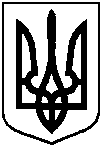 Проєктоприлюднено   «___»________2021 р.від ___ ______ 20___ року № ____ – МРм. СумиПро надання одноразової цільової грошової компенсації особам з інвалідністю, які пересуваються на кріслах колісних, для набуття/заміни ними житла, до якого може бути чи вже забезпечений безперешкодний доступ